แบบฟอร์ม 6.2 (3)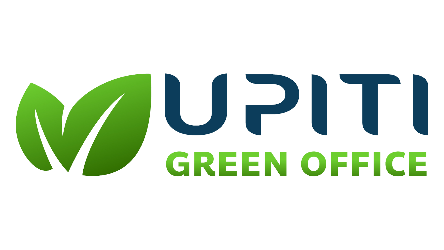 การคัดเลือกสถานที่ที่เป็นมิตรกับสิ่งแวดล้อม ชื่อสถานที่................................................................................................................................หมายเหตุ เกณฑ์การพิจารณามารถเปลี่ยนแปลงได้ตามความเหมาะสมกับลักษณะงานของผู้รับจ้างที่เกณฑ์การพิจารณาผ่านไม่ผ่านรายะเอียดเพิ่มเติม1สถานที่ไม่ไกลจากสำนักงาน2สามารถจัดเตรียมสถานที่ให้เหมาะสมกับจำนวนคนเข้าร่วมประชุม/สัมมนา3สามารถจัดเตรียมอาหาร และเครื่องดื่มเป็นมิตรกับสิ่งแวดล้อม4สามารถใช้วัสดุ ผลิตภัณฑ์ที่เป็นมิตรกับสิ่งแวดล้อมในการตกแต่งสถานที่